Р Е Ш Е Н И Е Собрания депутатов муниципального образования«Себеусадское сельское поселение»от «27» ноября  2015 г. № 56О внесении изменений  и дополнений в Уставмуниципального образования «Себеусадское сельское поселение»             Руководствуясь Федеральным законом от 06 октября . № 131-ФЗ «Об общих принципах организации местного самоуправления в Российской Федерации», Собрание депутатов муниципального образования «Себеусадское сельское  поселение»  РЕШАЕТ:1. Внести в Устав муниципального образования «Себеусадское сельское поселение», утвержденный решением Собрания депутатов муниципального образования «Себеусадское сельское поселение» № 26 от 23.12.2009 г. следующие изменения и дополнения:1.1.Пункт 14 статьи 6 Устава изложить в следующей редакции:           «14) обеспечение условий для развития на территории поселения физической культуры, школьного спорта и массового спорта, организация проведения официальных физкультурно-оздоровительных и спортивных мероприятий поселения;»;1.2. Статью 6 Устава дополнить частью 2 следующего содержания:«2. Органы местного самоуправления поселения вправе заключать соглашения с органами местного самоуправления муниципального образования «Моркинский муниципальный район» о передаче им осуществления части своих полномочий по решению вопросов местного значения в соответствии с Федеральным законом от 6 октября 2003 г. № 131-ФЗ «Об общих принципах организации местного самоуправления в Российской Федерации» и Порядком заключения соглашений, определяемым нормативным правовым актом Собрания депутатов, за счет межбюджетных трансфертов, предоставляемых из бюджета поселения в бюджет муниципального района в соответствии с Бюджетным кодексом Российской Федерации.»;        1.3.Пункт 7.1 части 1 статьи 8 изложить в следующей редакции:«7.1) разработка и утверждение программ комплексного развития систем коммунальной инфраструктуры поселения,   программ комплексного развития транспортной инфраструктуры поселения,   программ комплексного развития социальной инфраструктуры поселения, требования к которым устанавливаются Правительством Российской Федерации;»;1.4. Пункт 10 части 1 статьи 8 изложить в следующей редакции:«10) организация профессионального образования и дополнительного профессионального образования выборного должностного лица местного самоуправления, депутатов представительного органа поселения, муниципальных служащих и работников муниципальных учреждений, организация подготовки кадров для муниципальной службы в порядке, предусмотренном законодательством Российской Федерации об образовании и законодательством Российской Федерации о муниципальной службе;»;1.5. Абзац 5 части 3 статьи 17 изложить в следующей редакции:«-вопросы о преобразовании муниципального образования, за исключением случаев, если в соответствии со статьей 13 Федерального закона для преобразования муниципального образования требуется получение согласия населения муниципального образования, выраженного путем голосования.»;1.6. Часть 6 статьи 20 изложить в следующей редакции:«6. Порядок проведения опроса определяется соответствующим нормативным правовым актом Собрания депутатов поселения в соответствии с законом Республики Марий Эл.»;1.7.Часть 4 статьи 40 изложить в следующей редакции:  «4. Устав поселения, муниципальный правовой акт о внесении изменений и дополнений в устав поселения принимаются большинством в две трети голосов от установленной численности Собрания депутатов. При этом голос главы председателя Собрания депутатов учитывается при принятии устава поселения, муниципального правового акта о внесении изменений и дополнений в устав поселения как голос депутата представительного органа поселения.». 2. Поручить Главе муниципального образования «Себеусадское сельское поселение» Владимировой И.П. направить на государственную регистрацию решение Собрания депутатов муниципального образования «Себеусадское сельское поселение»  «О внесении изменений и дополнений в Устав муниципального образования «Себеусадское сельское поселение» в установленном законом порядке и обнародовать его после государственной регистрации.3. Настоящее решение вступает в силу после  его  обнародования. Глава муниципального образования«Себеусадское сельское поселение»,председатель Собрания депутатов                                    И.П.Владимирова«Волаксола ялкундем» муниципальный образованийын депутатше- влакын  Погынжо425146,  Морко район, Волаксола ял Колхозный урем, 4 тел. (83635) 9-35-87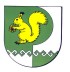 Собрание депутатовмуниципального образования«Себеусадское сельское поселение»425146, Моркинский район, д.Себеусад, ул.Колхозная, д.4 тел. (83635)9-35-87